 	     MEDIA I REFORM CENTAR NIŠ 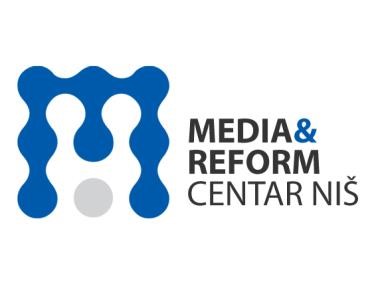 OBJAVLJUJE Poziv za dostavljanje ponuda za uslugu  B.L. 2.1  Izrada dizajna vizuelnog znaka projekta PIKU NIŠ 2023  Sredstva su obezbeđena kroz projekat „PIKU NIŠ 2023“, podržanog od Mladih istraživača Srbije, koji sprovodi Media i reform centar Niš, (u daljem tekstu Naručilac usluge, MRCN). O projektu: Cilj projekta „Prilagođavanje na izmenjene klimatske uslove u Nišu 2023- PIKU-NIŠ 2023“ je doprinos unapređenju kapaciteta lokalne zajednice za otpornost i prilagođavanje na izmenjene klimatske uslove. Sprovodi se u okviru programa EKOSISTEM, koji sprovode Mladi istraživači Srbije, a koji podržava Švedska. Takođe, cilj je osnaživanje predstavnika sva tri sektora, posebno OCD uključujući Zelenu mrežu grada Niša i mlade klimatske lidere za početak procesa izrade i donošenja Plana adaptacije na izmenjene klimatske uslove za grad Niš sa procenom ranjivosti. Zagovaranje donošenja odluke o početku izrade Plana adaptacije na izmenjene klimatske uslove biće u skladu sa Mapom puta za grad Niš (kako doći do Akcionog plana), u skladu sa metodologijom po Priručniku SKGO. 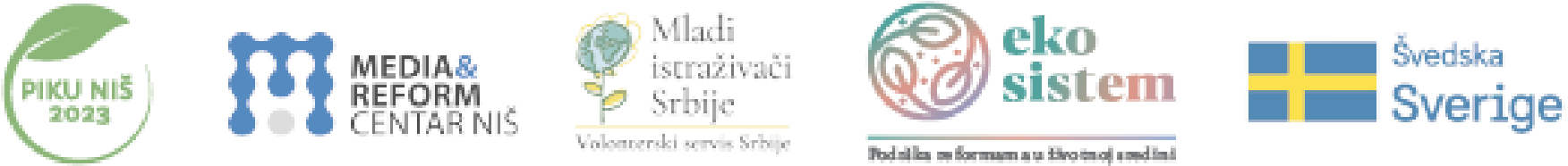 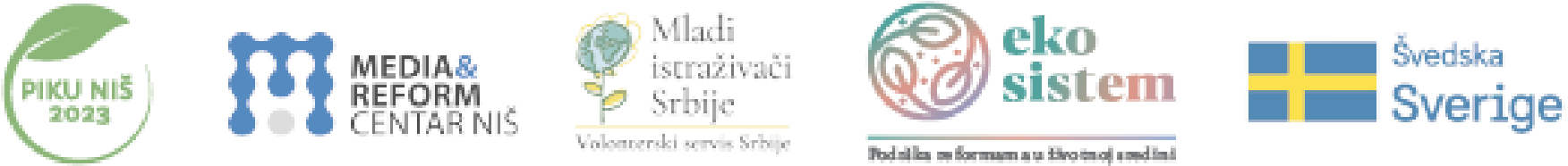 OPIS POSLA U sklopu realizacije projekta „PIKU NIŠ 2023“ potrebno je da ponuđač u dogovoru sa projektnim timom osmišljava i kreira vizuelni identitet projekta  i logo Zelene mreže. Ponuđač je dužan da tokom trajanja ugovorne obaveze aktivno bude uključen u komunikaciju sa projektnim timom.  NAČIN PODNOŠENJA PONUDE Ponuda se dostavlja Media i reform centru Niš: elektronskom poštom, na adresu info@mirc.rs.  regularnom poštom na adresu: Media i reform centar Niš, Gen. Milojka Lešjanina 36, Niš lično u prostorijama Media i reform centra Niš Ponuđač može podneti jednu ponudu.  Ponuđač može biti fizičko i pravno lice.  Ponuda treba da sadrži:  Ažuriranu biografiju zainteresovanog ponuđača - ukoliko je ponuđač fiziko lice Iskazanu ponuđenu cenu za obavljanje opisanog posla. Ponuđač je dužan da dostavi ponudu koja je popunjena u skladu sa zahtevima navedenim u ovom Pozivu.  Osoba za kontakt u vezi sa ovom nabavkom je Dragana Listeš (dragana@mirc.rs). Rok za prijem konkursne dokumentacije je 21.07.2023. godine, do 12 časova.  NAČIN ISKAZIVANJA CENE Cena se iskazuje u dinarima ili evrima u bruto iznosu. Ukoliko je ponuđač fizičko lice, cenovna ponuda treba da bude iskazana u bruto iznosu koji uključuje sve poreze i doprinose koji će pasti na teret naručioca usluge (MRCN).  BUDŽET I PLAĆANJA Maksimalan raspoloživi iznos u budžetu Projekta za nabavku usluge - Izrada dizajna vizuelnog znaka projekta PIKU NIŠ 2023, je 500,00 evra u dinarskoj protivvrednosti prema kursu odobrenom od strane donatora (MIS). Ukupan iznos biće isplaćen u dinarima, prema dinamici plaćanja koja će biti utvrđena ugovorom sa odabranim ponuđačem.      POTREBNE KVALIFIKACIJE - minimum 2 godine rada u toj oblasti OCENA PONUDE Kriterijum za ocenjivanje ponuda biće: ekonomski najpovoljnija ponuda. Dostavljena ponuda će biti ocenjena od strane Komisije za odabir ponuđača, najkasnije u roku od 2 dana od roka za dostavljanje ponuda i ponuđači će biti obavešteni o odluci Komisije istog dana. Komisija će utvrditi da li ponuda ispunjava sve uslove koji su opisani u pozivu za dostavljanje ponude. Samo ispravne ponude, koje sadrže sve tražene informacije i navedenu dokumentaciju, mogu biti ocenjene u skladu su kriterijumima.  Ponuda će biti ocenjena bodovima u rasponu od 0 do 100 (gde 100 predstavlja najveći mogući broj bodova) u skladu sa sledećim kriterijumima: U Nišu 14.7.2023. godine Kriterijum Poeni 1. cena 2. prethodno iskustvo  